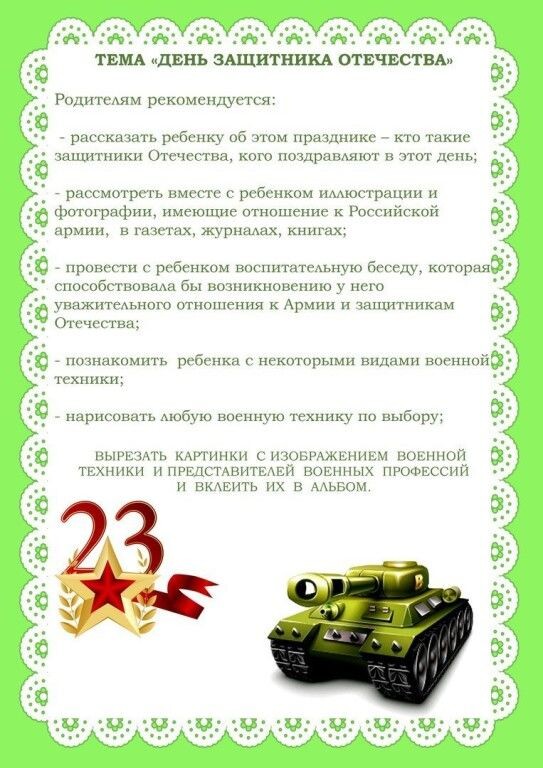 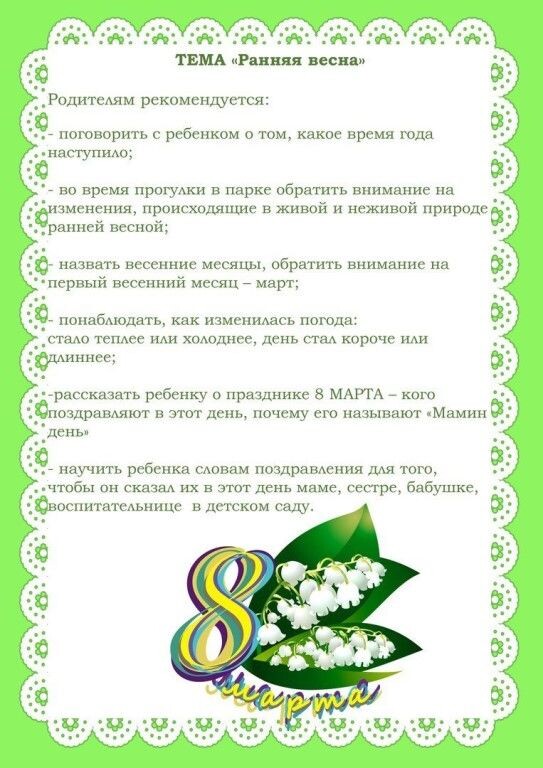 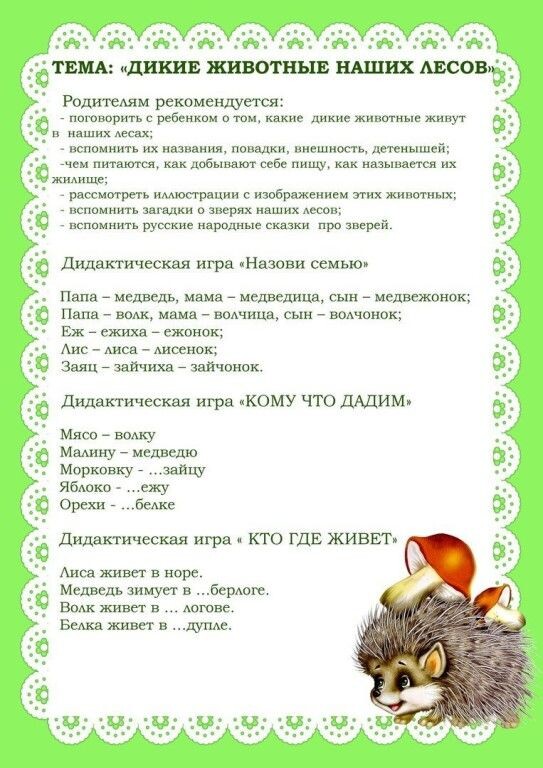 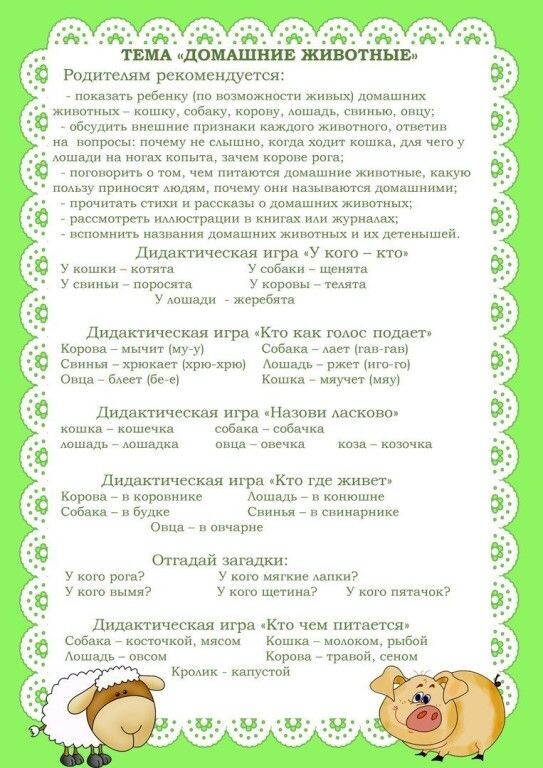 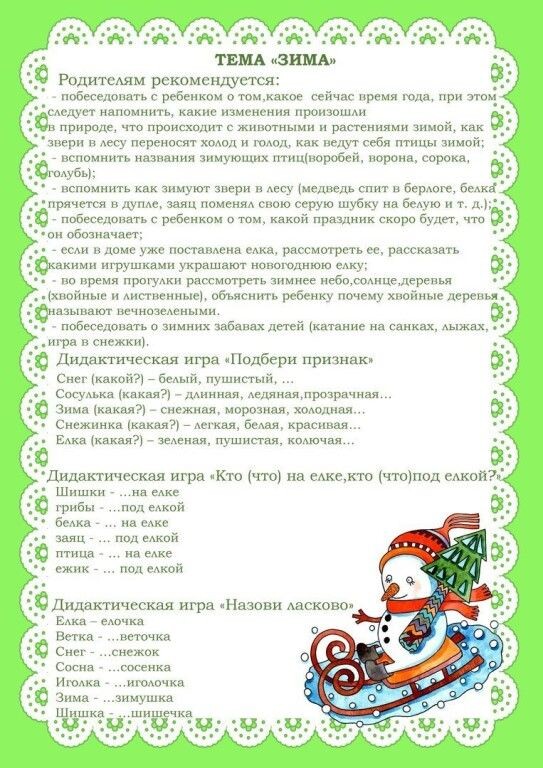 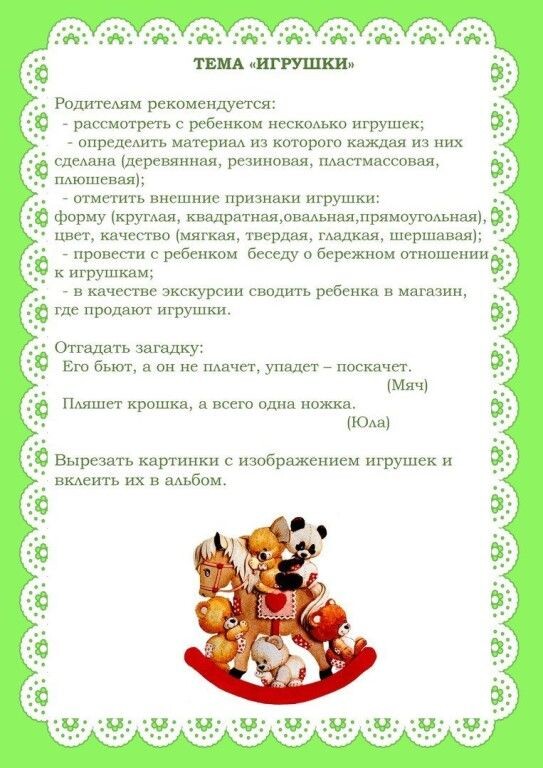 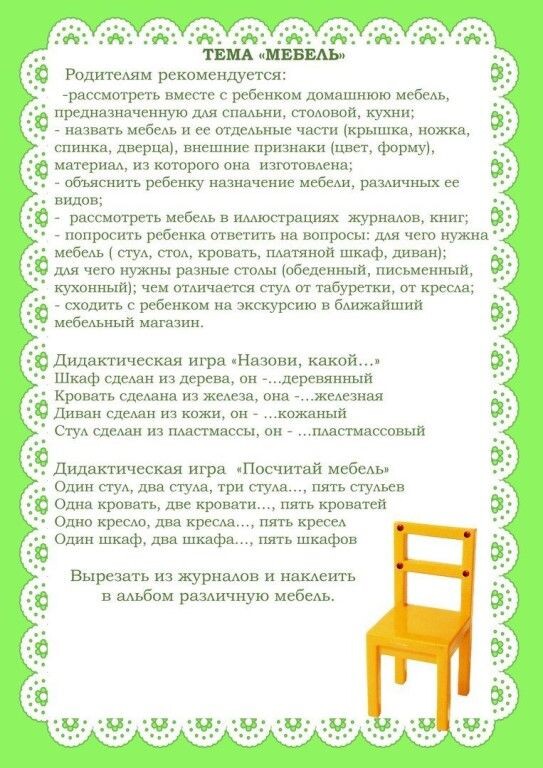 Источник:https://ok.ru/logope/topic/151116592429236